   MINUTA   DE LA COMISION EDILICIA DE IGUALDAD DE GENERO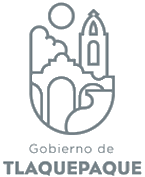 REGIDORA HOGLA BUSTOS SERRANO       COMISION EDILICIA DE IGUALDAD DE GÉNERO		06 DE DICIEMBRE  2019En Sala de Ex presidentes  , siendo las  13:12  horas,  del día 06 de Diciembre  del presente año,  se reúnen  los integrantes,  de La Comisión Edilicia  de Igualdad de  Género como convocante, y  las Comisiones de Defensa de Niños Niñas y Adolescentes, Desarrollo Social y Humano, Derechos Humanos y Migrantes, Hacienda patrimonio y Presupuesto y Salubridad e Higiene como coadyuvantes,  con fundamento en: los artículos 35, 36, 87, y art. 113,  del Reglamento de Gobierno y de la Administración Pública del Ayuntamiento Constitucional de San Pedro Tlaquepaque.Por lo que a continuación me permito verificar si existe quórum de los integrantes de las Comisiones,  para sesionar válidamente, por lo que se procede a nombrar lista de asistencia.Comisión de Igualdad de GeneroREGIDORA BETSABÉ DOLORES ALMAGUER ESPARZA			PRESENTEVocal de la Comisión de Igualdad de GéneroREGIDOR  FRANCISCO JUAREZ PIÑA					PRESENTE	Vocal de la Comisión de Igualdad de GéneroREGIDOR  MIROSLAVA MAYA AVILA						PRESENTEVocal de la Comisión de Igualdad de GéneroREGIDORA ALINA ELIZABETH HERNANDEZ CASTAÑEDA			PRESENTEVocal de la Comisión de Igualdad de GéneroREGIDORA HOGLA BUSTOS SERRANO                                                             PRESENTE  	Presidenta de la Comisión de Igualdad de GeneroComisión de HaciendaJOSE LUIS SALAZAR MARTINEZ                                                                       PRESENTEPresidente de la Comisión de Hacienda Patrimonio y PresupuestoREGIDORA BETSABE DOLORES ALMAGUER ESPARZA                               PRESENTEVocal  de la Comisión de Hacienda Patrimonio y PresupuestoREGIDOR ALBERTO ALFARO GARCIA                                                           Vocal  de la Comisión de Hacienda Patrimonio y PresupuestoREGIDOR HECTOR MUNUEL PERFECTO RODRIGUEZ                                  PRESENTEVocal  de la Comisión de Hacienda Patrimonio y PresupuestoREGIDORA DANIELA ELIZABETH CHAVEZ ESTRADA                                  PRESENTE Vocal  de la Comisión de Hacienda Patrimonio y PresupuestoREGIDORA IRMA YOLANDA REYNOSO MERCADO                                      PRESENTEVocal  de la Comisión de Hacienda Patrimonio y PresupuestoREGIDOR FRANCISCO JUAREZ PIÑA                                                             PRESENTEVocal  de la Comisión de Hacienda Patrimonio y PresupuestoREGIDOR JOSE LUIS FIGUEROA MEZA                                                         PRESENTEVocal  de la Comisión de Hacienda Patrimonio y PresupuestoREGIDOR ALBERTO MALDONADO CHAVARIN                                            PRESENTEVocal  de la Comisión de Hacienda Patrimonio y PresupuestoREGIDOR ALFREDO BARBA MARISCAL                                                      Vocal  de la Comisión de Hacienda Patrimonio y PresupuestoComisión de desarrollo Social y HumanoREGIDORA IRMA YOLANDA REYNOSO MERCADO                                     PRESENTEPresidenta  de la Comisión Desarrollo Social y HumanoREGIDORA HOGLA BUSTOS SERRANO                                                       PRESENTEVocal de la Comisión de Desarrollo Social y HumanoREGIDORA BETSABE DOLORES ALMAGUER ESPARZA                           PRESENTEVocal  de la Comisión de Desarrollo Social y HumanoREGIDOR ALBERTO ALFARO GARCIA                                                         Vocal  de la Comisión de Desarrollo Social y HumanoREGIDORA MIROSLAVA MAYA AVILA                                                         PRESENTEVocal  de la Comisión de Desarrollo Social y HumanoREGIDORA SILBIA CAZARES REYES                                                          PRESENTEVocal  de la Comisión de Desarrollo Social y HumanoREGIDOR OSCAR VASQUEZ LLAMAS                                                        PRESENTEVocal  de la Comisión de Desarrollo Social y HumanoComisión de Derechos Humanos y MigrantesREGIDOR OSCAR VASQUEZ LLAMAS                                                        PRESENTEPresidente de la Comisión de Derechos Humanos y MigrantesREGIDORA BETSABE DOLORES ALMAGUER ESPARZA                         PRESENTEVocal de la Comisión de  Derechos Humanos y MigrantesREGIDORA MIROSLAVA MAYA AVILA                                                        PRESENTEVocal de la Comisión de  Derechos Humanos y MigrantesREGIDOR ALBERTO MALDONADO CHAVARIN                                         PRESENTEVocal de la Comisión de  Derechos Humanos y MigrantesComisión de Defensa de Niños Niñas y AdolescentesREGIDOR HECTOR MANUEL PERFECTO RODRIGUEZ                           PRESENTEPresidente de la Comisión de la Defensa de Niños, niños y AdolescentesREGIDORA IRMA YOLANDA REYNOSO MERCADO                                 PRESENTEVocal de la Comisión de la Defensa de Niños, niños y AdolescentesREGIDOR FRANCISCO JUAREZ PIÑA                                                       PRESENTEVocal de la Comisión de la Defensa de Niños, niños y AdolescentesComisión de Salubridad e HigieneREGIDOR JAIME CONTRERAS ESTRADA                                                PRESENTEPresidente de la Comisión de Salubridad e HigieneREGIDORA IRMA YOLANDA MERCADO REYNOSO                                PRESENTEVocal de la Comisión de Salubridad e HigieneJORGE ANTONIO CHAVEZ AMBRIZ                                                          PRESENTEVocal de la Comisión de Salubridad e HigieneExiste quórum a las: 13:15   y por tanto es valida la  sesión de la Comisión Edilicia de Igualdad de Género,  como convocante  y  las Comisiones de Defensa de Niños Niñas y Adolescentes, Desarrollo Social y Humano, Derechos Humanos y Migrantes, Hacienda Patrimonio y Presupuesto y Salubridad e Higiene como coadyuvantes, por lo que propongo la siguiente:Orden del díaPrimero.- Lista de Asistencia Segundo.- Aprobación de la Orden del díaRegidora Hogla Bustos, comenta quiero informarles que nos llego oficio del regidor Alberto Alfaro, en  donde justifica que no asiste por motivo de causa de fuerza mayor, pide la voz el  Presidente de la Comisión de Hacienda y Patrimonio y Presupuesto JOSE LUIS SALAZAR MARTINEZ, yo quisiera antes de la votación no es la primera vez que se presentan  este tipo de justificante, donde comenta que si hay una solicitud de justificar inasistencia que no se entienda que justificar nada mas porque si,  si no yo le propondría a los que están aquí que en un momento que estemos con el Regidor Alberto Alfaro, digo que nos explicara cual es esa fuerza mayor por 	que a veces es decir tengo agenda o decir causas de fuerza mayor o asuntos personales que especifique motivos de la ausencia, porque no queda claro el motivo de la ausencia  no es con el animo de justificarle por justificarle o votarle en contra por votarle en contra si no realmente si alguien quiere justificar su inasistencia aquí a las sesiones que nos diga porque para tener certeza de lo que estamos votando yo ese es un comentario que quería hacer desde las sesiones anteriores donde llegan a mis comisiones este tipo de solicitudes y no tenemos certeza de lo que realmente votamos si realmente es un caso de fuerza mayor no poder validar  si se vota o no la inasistencia--------------------------------------------------------------------------------------------------------------------------------------------------------------------------------------------------------- Hace uso de la voz la Regidora Betsabé Dolores Esparza, además en la ley lo dice muy claro en que casos podemos justificar o no y que no quede a nuestro parecer nada mas sino que verdaderamente sea apegado a la ley, para que sepamos específicamente cuando la ley dice cuando se justifique y cunando no y que no nada mas sea  a nuestro parecer yo si estoy de acuerdo en que se especifique, Regidora Hogla pregunta ¿entonces que sugieren? Que se someta a votación  Los que estén  a favor  …4… en contra  …6….. Los que estén en abstención  …2…Tercero.- 1.- Estudio y en su caso  Aprobación  y Dictaminación de turno No1138/2019/TC. “La implementación de la 1era. Etapa del proyecto de instalación y operación de salas de lactancia materna del Gobierno Municipal de San Pedro Tlaquepaque, de conformidad con el ´PROY-NOM-050-SSA2-2018, para el fomento, protección y apoyo a la lactancia materna. “Instalación y operación de Salas de Lactancia en edificios públicos pertenecientes al Municipio de San Pedro Tlaquepaque” Habiendo ya circulado con anticipación vía electrónica en fecha  23 de octubre de 2019 con número de documento 7002  para sus observaciones y habiendo recibido las respuestas por escrito como la de la Regidora Alina Elizabeth Hernández Castañeda, del Regidor Jaime Contreras Estrada, así como en su momento del Regidor Alfredo Barba Mariscal, del Síndico José Luis Salazar Martínez, la Regidora Irma Yolanda Reynoso Mercado y la Regidora Betsabé Dolores Almaguer a través de sus asesores. Mismas que ya han sido integradas y armonizadas sus sugerencias, por lo que solicito procedamos a la votación del dictamen por comisión-------------------------------------------------------------------------------------------------------------------------. Les comparto que aún el día de hoy jueves 5 de diciembre a las 12 horas recibimos las ultimas observaciones que nos hicieron favor de hacer llegar, en su mayoría de forma y redacción y de resaltar que se aprueba el dictamen para quedar como a continuación leeré y les comparto y reitero ya han sido integradas. Solicito a los que estén a favor de la  aprobación del dictamen con las modificaciones que se han incluido al  circulado para esta sesión, favor de levantar su mano de la forma acostumbrada----------------------------------------------------------------------------------------------------------------------------------------------------------------------------------------------La Regidora Hogla Bustos cede el uso de la voz a la Regidora Daniela Elizabeth Chávez, Regidora solamente dos preguntas una de ellas era la de los dos ceros y otra se refiere a que el dictamen que se refiere a la implementación de la primera etapa del proyecto el cuerpo del dictamen menciona dos lugares propuestos en el  acuerdo se dice que se instruye a la Dirección General de Servicios Médicos Municipales, para que localice y gestione los espacios necesarios aptos para la ubicación de 02 Salas de Lactancia-------------------------------------------------------------------------------------------------------------------Hace uso de la voz la Regidora Betsabé Dolores Almaguer, este si Dani en la iniciativa se esta mencionando sobre los lugares que están propuestos es la iniciativa inicial entonces nosotras habíamos platicado en alguna ocasión que tenemos propuestos esos lugares pero únicamente fue en la iniciativa inicial, después como se fue estudiando dimos con algunos lugares que para los directores no tenían el espacio propio, entonces dentro de las adecuaciones que mandamos algunos Regidores estaba poder contemplar otros sitios por eso se propone en el dictamen estos lugares, es una prueba piloto así se manejo desde un principio en las iniciativas en ambas que era como ver si en ambas como no solamente se esta contemplando para las trabajadoras del ayuntamiento que es lo principal para algunas de ellas que están amamantando, para extraer la leche y poderlas guardar que también se abrió al publico porque fue una propuesta de todos y todas este es solamente una prueba que estamos calando para poder implementar después casi en todas las dependencias esa es la idea entonces no es como que ya se tenga especificado el problema si no que queremos probar de esta manera como lo estamos planeando y pueda funcionar para las dos cosas y que verdaderamente se este atendiendo a las mujeres que se este amamantando--------------------------------------------------------------------------------------------------------------------------Regidora Hogla Bustos, da la bienvenida al regidor Alberto Maldonado a integrarse a la Comisión---------------------------------------------------------------------------------------------------------------------------------------Regidor Jaime Contreras, comenta que es importante que la Secretaria de Salud va en la misma dirección y que si se encuentra dentro de la norma----------------------------------------------------------------------------------------------------------------------------------------------------------Regidora Miroslava Maya hace uso de la voz buenas tardes compañeros y compañeras hay algunas observaciones de forma y de fondo en el turno,  Regidora Hogla algunas ya la tenemos corregidas regidora, yo se las recibo de todas maneras, Regidora Miroslava, hay algunas cuestiones de fondo, pero para mi si es importante hacerlas mencionar en el punto b de muebles debe ser refrigerador o frigoritico con congelador dos puertas de conformidad a lo señalado por la Norma Oficial Mexicana PROY_NOM_050-SSA2-2018, para el fomento protección y apoyo a la Lactancia materna, si regidora en cuanto a eso mi compañero que tiene la comisión  de Salubridad al respecto ya vio ese tema, en el punto de Reglamento de la operación de las salas de Lactancia del Gobierno de San Pedro Tlaquepaque debería ser Trabajadoras del Gobierno Municipal ya que Municipio se entiende como territorio, y en el horario de 15:00 hrs lo ideal seria a las 14:30 hrs, para contemplar el tiempo requerido para la lactancia o se pagara extra a la persona que tenga que esperar la llave, en otro no se esta aprobando el turno se esta resolviendo el turno, el que sigue podría ser aprueba y autoriza el dictamen que resuelve el turno y lo del  presupuesto ya se encuentra contemplado en el presupuesto 2020, y si ya se tiene el visto bueno del tesorero, nada mas para terminar yo no pertenezco a la Comisión de Salubridad e Higiene----------------------------------------------------------------------------------------------------------- Regidora Betsabé, en cuento a la observación de los esterilizadores es importante mencionar que en cuanto a la norma si pudieran revisarlo compañeros y compañeras dice uno u otra habla de un  microondas y un  esterilizador no dice que tiene que contemplar ambas cosas entonces estamos dentro de la norma prácticamente, incluso la Secretaria de salud tuvo tiempo de revisar la propuesta y por ahí no esta la Doctora pero ella tuvo algunas observaciones de felicitación por lo que contempla la iniciativa, entonces estamos totalmente dentro de la norma como lo especificaba el Regidor Jaime y del presupuesto 2020 ya habíamos tenido si ustedes recordaran respuesta del tesorero en donde nos decía que si estaba contemplado para eso de todos modos a mi me gustaría que aparte del personal de tesorería si guasta lo podemos contactarlo peri si gustan es cuanto.-----------------------------------------------------------------------------------------------------------------------Regidora Hogla, gustan que le demos la voz a nuestro compañero que esta aquí para que ustedes estén seguros que si estamos empatados ya si es así, si no tienen alguna duda----------------------------------------------------------------------------------------------------------------------------Regidora Miroslava de acuerdo a la ley federal se podrán efectuar dos periodos pero en la Ley de Servidores Públicos del Municipio no se rigen por la Ley Federal del Trabajo, se rige por el Reglamento de las Condiciones Generales de Trabajo que en su articulo 144 maneja solo periodo de media hora, ---------------------------------------------------------------------------------------------------------------------------------------Regidora Betsabé, yo incidí un poquito porque la ley si es supletoria es superior a esa entonces impera igual lo podemos mencionar también pero no es que este dentro de  pero igual y si es aplicable----------------------------------------------------------------------------------------------------------------------------------------------------------------------------------Regidora Hogla, creo que ya resolvimos todas las dudas por lo cual solicito someterlo a votación lo vamos a hacer por comisiones, les parece vamos empezando ustedes ya me darán votos por favor ------------------------------------------------------------------------------------------Comisión de Igualdad de Genero:									A	C	ABREGIDORA BETSABÉ DOLORES ALMAGUER ESPARZA		…X… 	……  	……Vocal de la Comisión de Igualdad de GéneroREGIDOR  FRANCISCO JUAREZ PIÑA				…X…      …… 	……Vocal de la Comisión de Igualdad de GéneroREGIDOR  MIROSLAVA MAYA AVILA					…X…	 ……	 ……Vocal de la Comisión de Igualdad de GéneroREGIDORA ALINA ELIZABETH HERNANDEZ CASTAÑEDA		…X…	 ……	 ……Vocal de la Comisión de Igualdad de GéneroREGIDORA HOGLA BUSTOS SERRANO				…X…	…….	……Presidenta de la Comisión de Igualdad de GeneroComisión de Hacienda, Patrimonio y Presupuesto									A	C	ABJOSE LUIS SALAZAR MARTINEZ					…X…	…..	……Presidente de la Comisión de Hacienda Patrimonio y PresupuestoREGIDORA BETSABE DOLORES ALMAGUER ESPARZA		…X…	…..	……Vocal  de la Comisión de Hacienda Patrimonio y PresupuestoREGIDOR ALBERTO ALFARO GARCIA				…X…	…..	……Vocal  de la Comisión de Hacienda Patrimonio y PresupuestoREGIDOR HECTOR MUNUEL PERFECTO RODRIGUEZ		…X…	……	……Vocal  de la Comisión de Hacienda Patrimonio y PresupuestoREGIDORA DANIELA ELIZABETH CHAVEZ ESTRADA		…X…	……	…… Vocal  de la Comisión de Hacienda Patrimonio y PresupuestoREGIDORA IRMA YOLANDA REYNOSO MERCADO			…X…	……	……Vocal  de la Comisión de Hacienda Patrimonio y PresupuestoREGIDOR FRANCISCO JUAREZ PIÑA					…X…	……	……Vocal  de la Comisión de Hacienda Patrimonio y PresupuestoREGIDOR JOSE LUIS FIGUEROA MEZA				…X…	……	……Vocal  de la Comisión de Hacienda Patrimonio y PresupuestoREGIDOR ALBERTO MALDONADO CHAVARIN			…X…	……	……Vocal  de la Comisión de Hacienda Patrimonio y PresupuestoREGIDOR ALFREDO BARBA MARISCAL				……	……	……Vocal  de la Comisión de Hacienda Patrimonio y PresupuestoComisión de Desarrollo Social y Humano									A	C	ABREGIDORA IRMA YOLANDA REYNOSO MERCADO			…X…	…..	……Presidenta  de la Comisión Desarrollo Social y HumanoREGIDORA HOGLA BUSTOS SERRANO				…X…	…..	……Vocal de la Comisión de Desarrollo Social y HumanoREGIDORA BETSABE DOLORES ALMAGUER ESPARZA		…X…	…..	……Vocal  de la Comisión de Desarrollo Social y HumanoREGIDOR ALBERTO ALFARO GARCIA				……	…..	……Vocal  de la Comisión de Desarrollo Social y HumanoREGIDORA MIROSLAVA MAYA AVILA				…X…	……	……Vocal  de la Comisión de Desarrollo Social y HumanoREGIDORA SILBIA CAZARES REYES					…X…	……	……Vocal  de la Comisión de Desarrollo Social y HumanoREGIDOR OSCAR VASQUEZ LLAMAS				…X…	……	……Vocal  de la Comisión de Desarrollo Social y HumanoJORGE ANTONIO CHAVEZ AMBRIZ					    x	Vocal  de la Comisión de Desarrollo Social y Humano.Comisión de Derechos Humanos y Migrantes									A	C	ABREGIDOR OSCAR VASQUEZ LLAMAS 				…X…	……	……Presidente de la Comisión de Derechos Humanos y MigrantesREGIDORA BETSABE DOLORES ALMAGUER ESPARZA		…X…	……	……Vocal de la Comisión de  Derechos Humanos y MigrantesREGIDORA MIROSLAVA MAYA AVILA				…X…	……	……Vocal de la Comisión de  Derechos Humanos y MigrantesREGIDOR ALBERTO MALDONADO CHAVARIN			…X…	……	……Vocal de la Comisión de  Derechos Humanos y MigrantesComisión de Defensa de Niños Niñas y Adolescentes									A	C	ABREGIDOR HECTOR MANUEL PERFECTO RODRIGUEZ		…X…	….	…..	Presidente de la Comisión de la Defensa de Niños, niños y AdolescentesREGIDORA IRMA YOLANDA REYNOSO MERCADO			…X…	….	…..Vocal de la Comisión de la Defensa de Niños, niños y AdolescentesREGIDOR FRANCISCO JUAREZ PIÑA					…X…	….	…..Vocal de la Comisión de la Defensa de Niños, niños y Adolescentes	Comisión de Salubridad e Higiene									A	C	ABREGIDOR JAIME CONTRERAS ESTRADA				…X…	…...	……Presidente de la Comisión de Salubridad e HigieneREGIDORA IRMA YOLANDA MERCADO REYNOSO			…X…	……	…….Vocal de la Comisión de Salubridad e HigieneJORGE ANTONIO CHAVEZ AMBRIZ					…X…	……	…….Vocal de la Comisión de Salubridad e HigieneLos que estén de acuerdo en votar a favor de este dictamen favor de levantar la mano todos están de acuerdo,  todas las comisiones todos los que estén de acuerdo a favor se aprueba con todas las comisiones a favor.Los que estén en contra  			…0…..Los que estén en abstención   		…0….Los que están a favor                             TODOSSiguiente tenemos:Cuarto.- Asuntos Generales.¿Alguien tiene algún tema que tratarRegidora Betsabé, nada mas agradecerles a todos que nos hemos sumado a esta propuesta todos y todas es el primer municipio que lo va a tener y que bueno que en estos temas estemos todos y todas de acuerdo y que se hallan sumado a la propuesta de la Regidora Alina y la de una servidora muchísimas gracias a todos----------------------------------------------------------------------------------------------------------------Regidora Alina que bueno que se sumaron todos para los beneficios de los  niños y sobre todo para las mujeres y pues darles las gracias y  agradecerles  a todos. -----------------------------------------------------------------------------------------------------------------------------------Regidor Jaime Contreras de mi parte una felicitación a mis compañeras, por este proyecto---------------------------------------------------------------------------------------------------------------------------------------------------------------------------------------------------------Regidor Francisco Juárez, felicitar a mi compañera Betsa y mi compañera Alina por la labor desempeñada por el desarrollo a este proyecto muchas gracias.-------------------------------------------------------------------------------------------------------------------------------------------------Regidor José Luis Meza yo quiero recodarles que esta pendiente la segunda etapa y tener un espacio no solamente para trabajadoras en esa parte yo si quisiera que fuera  a corto plazo o largo plazo para poder extender este proyecto al turismo del Municipio y felicitar aquí a mis compañeras porque es un gran proyecto------------------------------------------------------------------------------------------------------------------------------------------------------------------------------------------------------------------------------------------------Regidora Hogla Bustos, alguien tiene algo mas que decir, no entonces vamos al -----Quinto Punto.- Clausura de la reunión.Agradeciendo a todos su asistencia por estar en este especio y con nosotros, muchísimas gracias, muy amables.Se declara aprobado el dictamen bajo el acuerdo 1138/2019/TC  que versa sobre, “La instalación y operación de salas de lactancia materna, de conformidad con el PROY-NOM-050-SSA2-2018 para el fomento, protección y apoyo a la lactancia materna en edificios públicos de Gobierno Municipal de San Pedro Tlaquepaque”.Por lo que de conformidad al articulo 85 del Reglamento  del Gobierno y de la Administración Pública del Ayuntamiento Constitucional de San Pedro Tlaquepaque, --------------------------------------------------------------------------------------------------------------- ------------------------------SE APRUEBA  DICTAMEN.-----------------No habiendo otros asuntos que tratar se da por terminada la comisión de la sesión  de la Comisión  Edilicia de  Igualdad de  Genero como convocante, y  las Comisiones de Defensa de Niños Niñas y Adolescentes, Desarrollo Social y Humano, Derechos Humanos y Migrantes, Hacienda patrimonio y Presupuesto y Salubridad e Higiene como coadyuvantes, correspondiente al 06 de Diciembre  del  2019,  a las 13:47   horas.Comisión de Igualdad de GeneroREGIDORA BETSABÉ DOLORES ALMAGUER ESPARZAVocal de la Comisión de Igualdad de GéneroREGIDOR  FRANCISCO JUAREZ PIÑAVocal de la Comisión de Igualdad de GéneroREGIDOR  MIROSLAVA MAYA AVILAVocal de la Comisión de Igualdad de GéneroREGIDORA ALINA ELIZABETH HERNANDEZ CASTAÑEDAVocal de la Comisión de Igualdad de GéneroREGIDORA HOGLA BUSTOS SERRANOPresidenta de la Comisión de Igualdad de GeneroComisión de HaciendaJOSE LUIS SALAZAR MARTINEZPresidente de la Comisión de Hacienda Patrimonio y PresupuestoREGIDORA BETSABE DOLORES ALMAGUER ESPARZAVocal  de la Comisión de Hacienda Patrimonio y PresupuestoREGIDOR ALBERTO ALFARO GARCIAVocal  de la Comisión de Hacienda Patrimonio y PresupuestoREGIDOR HECTOR MUNUEL PERFECTO RODRIGUEZVocal  de la Comisión de Hacienda Patrimonio y PresupuestoREGIDORA DANIELA ELIZABETH CHAVEZ ESTRADAVocal  de la Comisión de Hacienda Patrimonio y PresupuestoREGIDORA IRMA YOLANDA REYNOSO MERCADOVocal  de la Comisión de Hacienda Patrimonio y PresupuestoREGIDOR FRANCISCO JUAREZ PIÑAVocal  de la Comisión de Hacienda Patrimonio y PresupuestoREGIDOR JOSE LUIS FIGUEROA MEZAVocal  de la Comisión de Hacienda Patrimonio y PresupuestoREGIDOR ALBERTO MALDONADO CHAVARINVocal  de la Comisión de Hacienda Patrimonio y PresupuestoREGIDOR ALFREDO BARBA MARISCALVocal  de la Comisión de Hacienda Patrimonio y PresupuestoComisión de desarrollo Social y HumanoREGIDORA IRMA YOLANDA REYNOSO MERCADOPresidenta  de la Comisión Desarrollo Social y HumanoREGIDORA HOGLA BUSTOS SERRANOVocal de la Comisión de Desarrollo Social y HumanoREGIDORA BETSABE DOLORES ALMAGUER ESPARZAVocal  de la Comisión de Desarrollo Social y HumanoREGIDOR ALBERTO ALFARO GARCIAVocal  de la Comisión de Desarrollo Social y HumanoREGIDORA MIROSLAVA MAYA AVILAVocal  de la Comisión de Desarrollo Social y HumanoREGIDORA SILBIA CAZAREZ REYESVocal  de la Comisión de Desarrollo Social y HumanoREGIDOR OSCAR VASQUEZ LLAMASVocal  de la Comisión de Desarrollo Social y HumanoComisión de Derechos Humanos y MigrantesREGIDOR OSCAR VASQUEZ LLAMASPresidente de la Comisión de Derechos Humanos y MigrantesREGIDORA BETSABE DOLORES ALMAGUER ESPARZAVocal de la Comisión de  Derechos Humanos y MigrantesREGIDORA MIROSLAVA MAYA AVILAVocal de la Comisión de  Derechos Humanos y MigrantesREGIDOR ALBERTO MALDONADO CHAVARINVocal de la Comisión de  Derechos Humanos y MigrantesComisión de Defensa de Niños Niñas y AdolescentesREGIDOR HECTOR MANUEL PERFECTO RODRIGUEZPresidente de la Comisión de la Defensa de Niños, niños y AdolescentesREGIDORA IRMA YOLANDA REYNOSO MERCADOVocal de la Comisión de la Defensa de Niños, niños y AdolescentesREGIDOR FRANCISCO JUAREZ PIÑAVocal de la Comisión de la Defensa de Niños, niños y AdolescentesComisión de Salubridad e HigieneREGIDOR JAIME CONTRERAS ESTRADAPresidente de la Comisión de Salubridad e HigieneREGIDORA IRMA YOLANDA MERCADO REYNOSOVocal de la Comisión de Salubridad e HigieneJORGE ANTONIO CHAVEZ AMBRIZVocal de la Comisión de Salubridad e HigieneA C U E R D O:PRIMERO. -El Ayuntamiento Constitucional en Pleno del Municipio de San Pedro Tlaquepaque, Jalisco, aprueba y autoriza el dictamen correspondiente al turno 1138/2019/TC, que versa sobre, “La instalación y operación de salas de lactancia materna, de conformidad con el PROY-NOM-050-SSA2-2018 para el fomento, protección y apoyo a la lactancia materna en edificios públicos de Gobierno Municipal de San Pedro Tlaquepaque”.SEGUNDO. –Se instruye a la Dirección General de Servicios Médicos Municipales, para que localice y gestione los espacios necesarios aptos para la ubicación de 02 Salas de Lactancia para, de conformidad con los lineamientos señalados en el presente dictamen.TERCERO. -Se autoriza al Tesorero Municipal a que incluya la erogación por un total de $50, 000.00 (cincuenta mil pesos 00/100 M.N.) dentro del ejercicio fiscal 2020.CUARTO. -Se instruye a la Dirección General de Políticas Públicas, para que implemente el proyecto en materia de programación, seguimiento y evaluación de la gestión y realice las acciones pertinentes para que en los subsecuentes sea considerada la erogación dentro del presupuesto anual del municipio de San Pedro Tlaquepaque.QUINTO. -Se instruye a la dirección de Comunicación Social para que coadyuve con la Dirección de Servicios Médicos Municipales y se coordinen para dar a conocer las bondades del programa a implementarse. 
NOTIFIQUESE. -A todas las dependencias para su conocimiento y aplicación en sus respectivos ámbitos de competencia. 